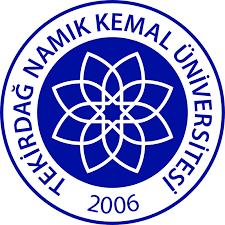 TEKİRDAĞ NAMIK KEMAL ÜNİVERSİTESİ7417 Sayılı Kanunun ile 2547 Sayılı Kanuna eklenen geçici 83. Maddeden Yararlanmak İsteyenler içinBAŞVURU FORMUKİŞİSEL BİLGİLERAdı-Soyadı	:	..................................................................................... Soyadı Değişikliği Olmuş İse Önceki Soyadı: ..................................................TC Kimlik Numarası	:		Okul Numarası	:		Yazışma Adresi           :Sabit Telefon	:	......................... Mobil Telefon: ........................................  E-Posta Adresi	:	........................@  ......................	ADAYIN İLİŞİĞİ KESİLMEDEN ÖNCE KAYITLI OLDUĞU PROGRAMA İLİŞKİN BİLGİLEROkul adı	:	.................................................Bölüm/Programı	:	................................................. Beyan ettiğim tüm bilgilerin doğruluğunu taahhüt ederim.Tarih: .... /	.. / 2022Öğrencinin İmzasıİlişiğin Kesilme Aşaması :□ Yabancı Dil Hazırlık Programı sırasındaKayıtlı Olunan Programda okurkenPrograma yerleştirildiği halde kayıt yaptırmamaİlişik Kesilme Tarihi: ....  / .... /	(Yalnız yıl belirtilebilir)İlişik Kesilme Nedeni: □ Kendi İsteği	□ Devamsızlık	□ Başarısızlık	□ Öğretim Süresi□ Diğer (Belirtiniz) ..........................................................................................................